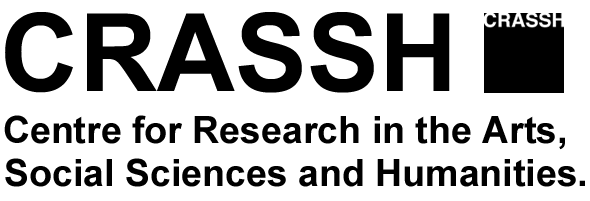 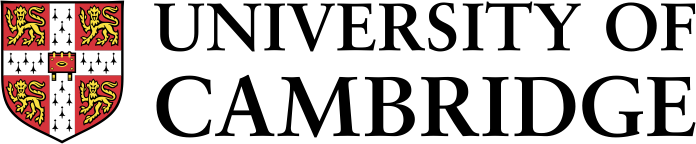 REPORT 2020-21
Research NetworksDeadline: Friday 14 May 2021 by 2.00pm for re-applying networks.(Final reports for networks that will not continue should be submitted by 21 June 2021)Please upload the completed form with your application online as one document or sent the report to: Esther Lamb, CRASSH, Alison Richard Building, 7 West Road, Cambridge CB3 9DT or by email to networks@crassh.cam.ac.ukDetails1. Name of Network:2. Organizers Group/Network:   (Please list, Name, Current post, Department or Institution at Cambridge and email address)3. Faculty Advisors:    (Name, Current post, Institution at Cambridge)4. Groups who are coming to the end of their funded period can re-apply for an extension (usually one year), apply for funding online (http://www.crassh.cam.ac.uk/programmes/apply-for-funding)_________________________________________________________________________Report(up to 1000 words)Brief description of your activities and achievements How CRASSH funding has contributed to your researchAny further comments about the administration that help up to improve future planningOvertype hereOvertype hereOvertype hereOvertype here